			1.Vennesla speidergruppeVårprogram for flokken – småspeiderne 20181.Vennesla speidergruppeVårprogram for flokken – småspeiderne 2018Les ellers på www.1vennesla.no for infoTelefonliste :	Torjus Rysstad		92842576			Jon Inge Steinsand	99299904Geir Olav Kaase 		93016059			Hege Urdal		93869942Ingrid Slettedal		91369909			Stian Flåt-Larsen	9004515621Fri etter tur28Februar4Skøyte/ake/gå tur på Eikeland. Kl 1800-193011Skitur Smååsane. Kl 1800-193018Vinterferie25TenkedagenMars 4Knuter/Tyrkerknop på speiderhuset. Kl 1800-190011Lage bål på Heisel. Kl 1800-193018Skitur og forespør rundt «Mila». Kl 1800-200025Tur til Torjus. Kl 1800-1930APRIL1Mat på bål. Saga. 8Knuter og surring. Askedalen. 15 Påskeferie22Påskeferie28St. Georgsdagen. Menighetshuset.29Fri etter St. Georgsdagen. Mai6Forberedelser til smul konkurranse. «rampa» 10-11Smul konkurranse13Fri etter smul 17Æresvakt ved bauta + folketoget20Brannstasjonen i Kristiansand. Info kommer24-25Sykkeltur med overnatting. Info kommer. 27Dugnad i PaulenJUNI3Forberede til leir. Heisel 1800-190010Badetur Eikeland16«Den bitte lille styrkeprøven» Sødal terrasse til Saga.August1-2Overnatting på kretsleiren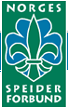 